Способы регулирования конфликтов:1.Соперничество  как стремление добиться удовлетворения своих интересов в ущерб другому; вы до последнего стоите на своем, защищая свою позицию, это тип человека, который всегда прав.2. Компромисс означает, что с самого начала вы готовы уступить, хотя бы и в чем-то малом. Суть этого стиля заключается в том, что стороны стремятся урегулировать разногласия при взаимных уступках. 3.Приспособление означает принесение в жертву собственных интересов ради другого; своего противника вы “уничтожаете добротой”, с готовностью встаете на точку зрения противника, отказываясь от своей.4.Избегание. Для стратегии избегания характерно как отсутствие стремления к кооперации, так и отсутствие тенденции к достижению собственных целей; ваше кредо – “вовремя уйти”, вы стараетесь не обострять ситуацию, не доводить конфликт до открытого столкновения.5.Сотрудничество. Цель его применения – разработка долгосрочного взаимовыгодного решения. Такой стиль требует умения объяснять свои желания, выслушивать друг друга, сдерживать свои эмоции. Отсутствие одного из этих факторов делает этот стиль неэффективным. ГКУ СО КК«Кущевский СРЦН»352030, Краснодарский край,Кущевский район, ст. Кущевская,ул. Тенистая, д.2,телефон (886168) 40091e-mail:t.sachko@mtsr.krasnodar.ruМинистерство труда и социального развитияКраснодарского краяГосударственное казенное учреждениесоциального обслуживанияКраснодарского края«Кущевский социально-реабилитационный центр для несовершеннолетних»Памятка для педагогов«Педагогические конфликты»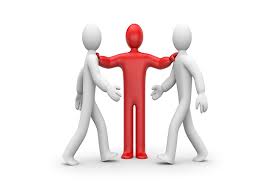 Социальный педагог Г.Г.Павлова ст-ца Кущевская 2019г.Педагогические конфликты – это особая группа конфликтов. Н.В. Самоукина выделяет 2 больших группы педагогических конфликтов: 1.Конфликты взаимодействия воспитанников и педагогов.2. Конфликты воспитанников между собой. Умение решать конфликты относится к коммуникативным способностям. Коммуникативные способности являются частью профессиональной культуры педагога. Навыки конструктивного поведения педагога в конфликтных ситуациях являются “техникой личной психологической безопасности” в профессиональной деятельности. Имеется 3 типа подходов к урегулированию конфликта:1) одна из сторон (все стороны) стремятся одержать победу.Ориентация на победу влечет за собой насилие, в итоге оставляя проблему нерешенной.2) участники конфликта игнорируют его наличие и бездействуют (односторонние действия.)Происходит в данном случае игнорирование наличия конфликта, что ведет к его накоплению, а затем к стихийным внезапным формам его разрешения, часто сопровождающегося агрессией.3) с помощью третьей стороны или без нее участники обсуждают проблему, которая вызвала конфликт, чтобы найти взаимоприемлемое решение (совместные действия).Таким образом, цель урегулирования конфликта заключается в том, чтобы направить участников на поиск взаимоприемлемого решения.Структура  конфликта складывается из внешней и внутренней позиции участников, их взаимодействий и объекта конфликта.Внутренняя позиция участника конфликта –  цели, интересы, мотивы;Внешняя позиция участника конфликта – речевое поведение, мнение, точка зрения, пожелание.Сфера конфликта – деловая и личностная.Динамика конфликта складывается из 3 стадий:1. нарастание2. реализация3. затухание Один из самых эффективных способов блокировки конфликта – переведение его из плоскости коммуникативных взаимодействий в плоскость предметно-деятельностную. «Отрицательная энергия» израсходуется в деятельности и не выплеснется во взаимоотношениях.Конфликт разгорелся – стадия реализации. Когда силы и энергия исчерпаны, наступает стадия затухания. Разрядка напряжения произошла и участники конфликта « выплеснули» свои эмоции. Тогда на этой стадии эффективна воспитательная коррекция: беседы, выяснение причин конфликта.